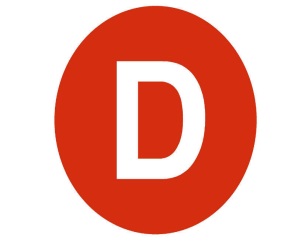 VALPARAÍSO, agosto de 2016.CARTA PATROCINIOA través de la siguiente carta, otorgo mi apoyo y mi patrocinio a la iniciativa juvenil de ley “Nuevo sistema de ingreso a la educación superior” que ustedes, como equipo del Instituto Nacional, representan en la VIII versión del Torneo Delibera 2016, organizado por la Biblioteca del Congreso Nacional.Atentamente,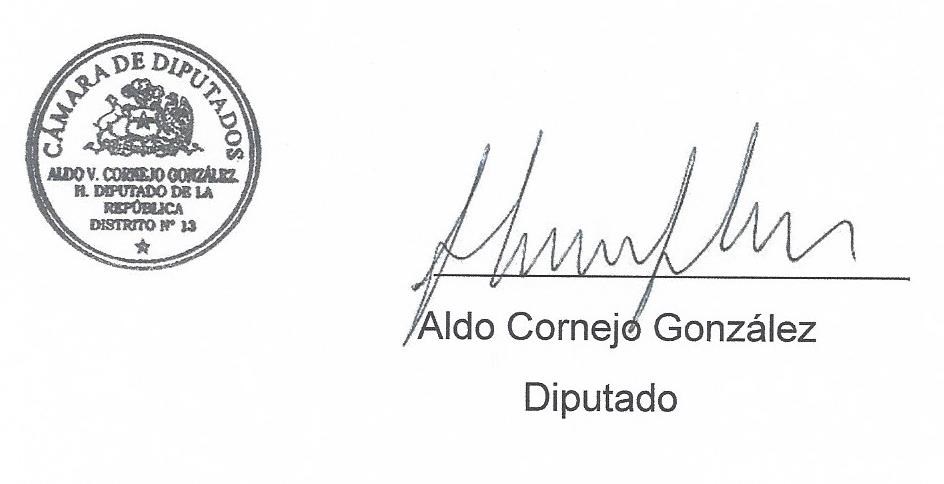 